Landesverband	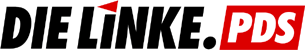 Mecklenburg-VorpommerLAG Innerparteiliche KommunikationWie ist deine Meinung zur Arbeit der LAG Innerparteiliche Kommunikation?Ist dir die LAG Innerparteiliche Kommunikation bekannt?	Ja				Nein	Wenn ja, wie bist du auf die LAG aufmerksam geworden?Selbst gestellte Ziele der LAG sind die Förderung eines sachlichen, konstruktiven Meinungsstreits und eines kulturvollen Umgangs innerhalb der Partei sowie die Verbesserung der Kommunikationswege.Wie schätzt du die Umsetzung dieser Aufgabe ein?	Förderung eines sachlichen und konstruktiven Meinungsstreits und des	kulturvollen Umgangs	gut		teilweise		mangelhaft		weiß nicht		Verbesserung der Informationswege	gut		teilweise		mangelhaft		weiß nicht	Kommentar und Vorschläge dazu:Welche Wünsche hast du an die LAG Innerparteiliche Kommunikation, welche weiteren Vorschläge und Kommentare hast du?Frage an die Mitglieder des Landesvorstands:Wie schätzt du die Zusammenarbeit des Landesvorstandes mit der LAG Innerparteiliche Kommunikation ein?Kommentar und Vorschläge:Frage an die Mitglieder der Landtagsfraktion:Wie schätzt du die Zusammenarbeit der Landtagsfraktion mit der LAG Innerparteiliche Kommunikation ein?Kommentar und Vorschläge:Frage an die Mitglieder der Kreisvorstände:Wie schätzt du die Zusammenarbeit deines Kreisvorstandes mit der LAGInnerparteiliche Kommunikation ein?Kommentare und Vorschläge:Weitere Kommentare/Vorschläge: